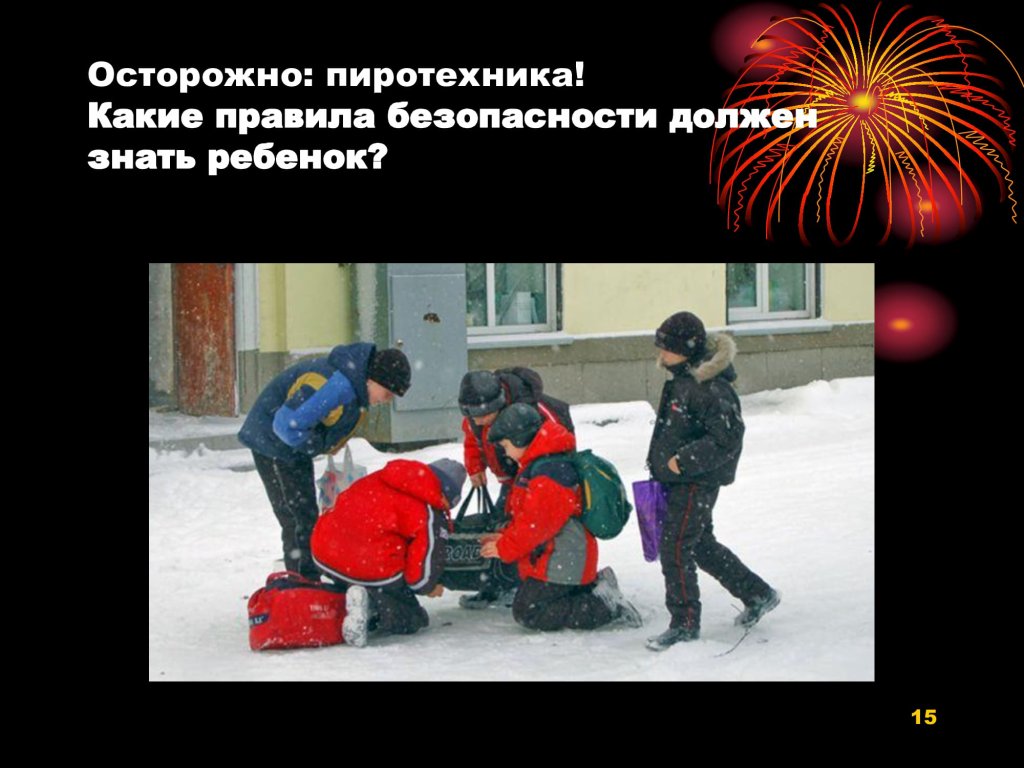 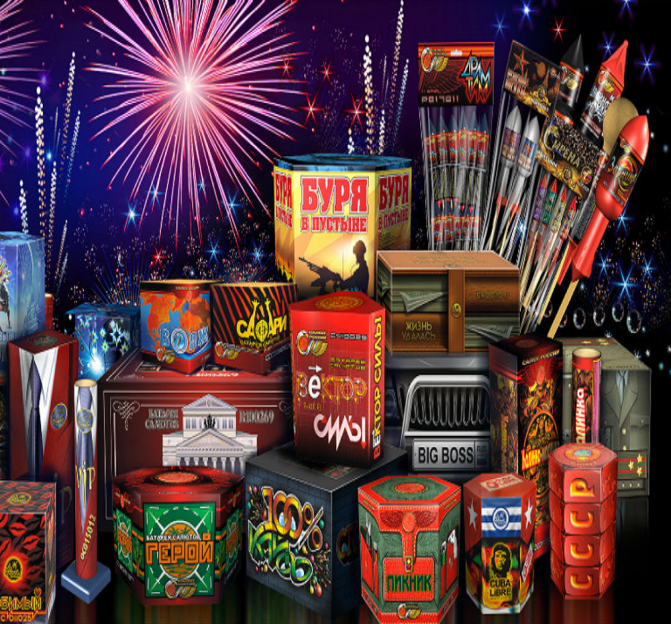 МАОУ ДОД Детский сад «Сказка» корпус «Искорка»Тюменская область С.Омутинское 2022г.Подготовила воспитатель:Немкова Ю.А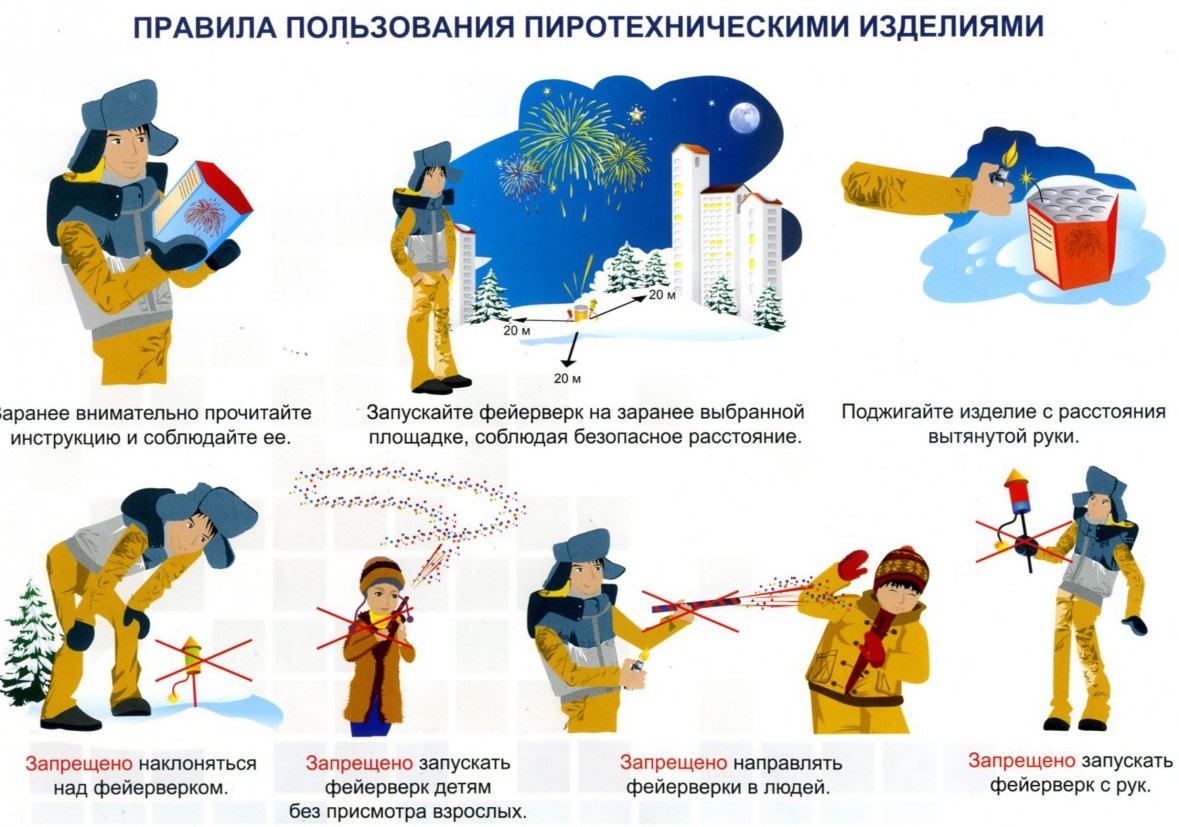 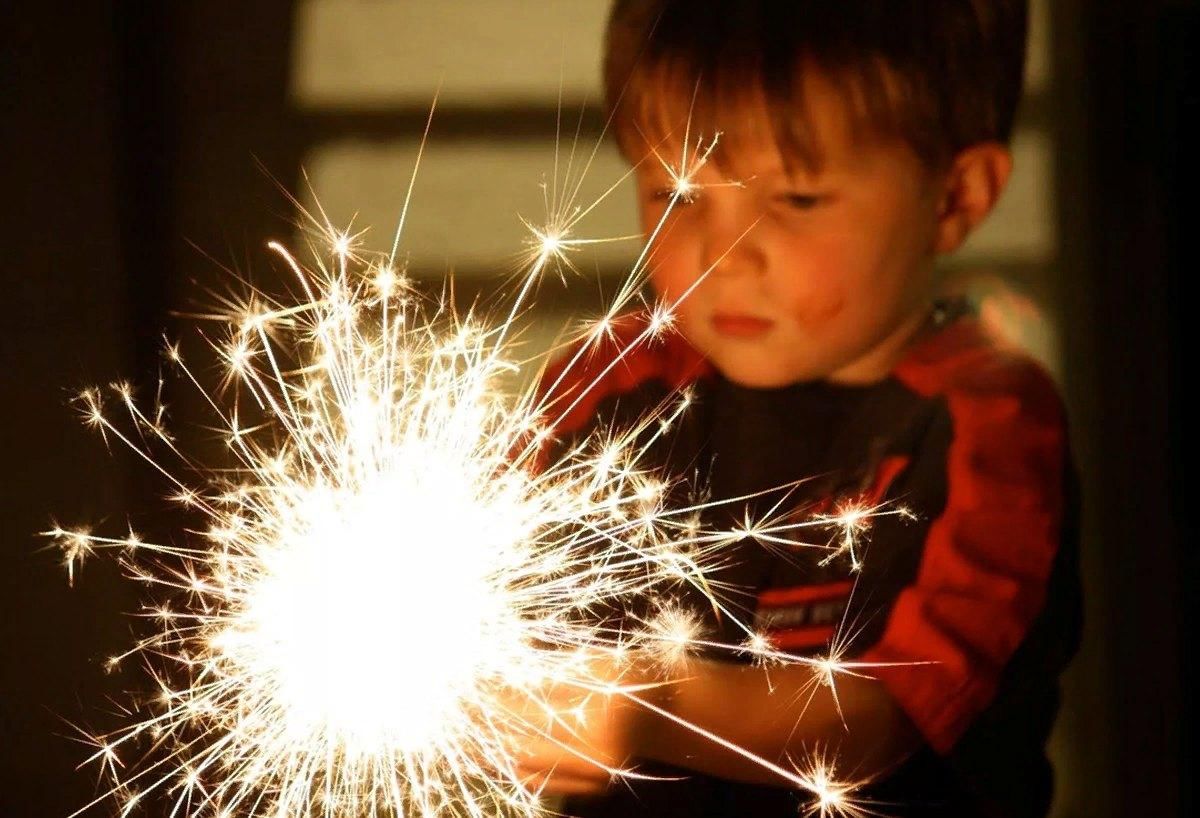 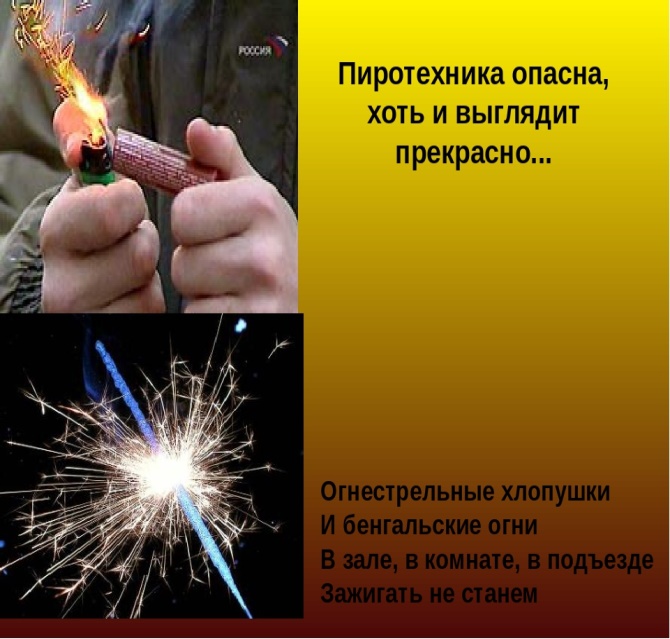 